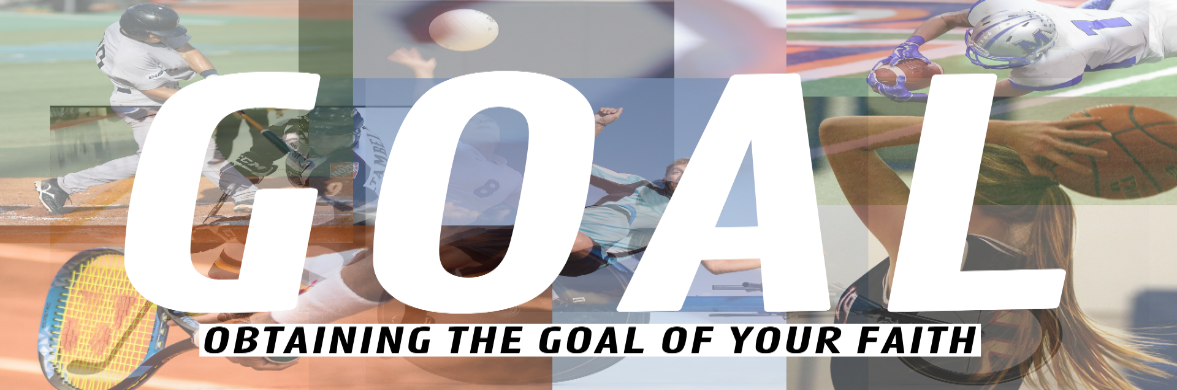 GOAL – Living On Purpose1 Corinthians 9:24“24Do you not know that in a race all the runners run, but only one gets the prize? Run in such a way as to get the prize.”1 Peter 2:9“9But you are a chosen people, a royal priesthood, a holy nation, a people belonging to God, that you may declare the praises of him who called you out of darkness into his wonderful light.”THE GOAL OF LIVING ON PURPOSE IN 6 PLAYSPLAY #1GOD HAS A PURPOSE FOR ___________________Exodus 9:16“I have raised you up for this very purpose, that I might show you my power and that my name might be proclaimed in all the earth.”Psalm 33:11“11But the plans of the Lord stand firm forever, the purposes of his heart through all generations.”PLAY #2GOD’S PURPOSE CAN’T BE___________________Job 42:2“2I know that you can do all things; no plan of yours can be thwarted.”PLAY #3GOD’S PURPOSE IS THE ONE THAT_____________Proverbs 19:21“21Many are the plans in a man’s heart, but it is the Lord’s purpose that prevails.”Proverbs 20:5“The purposes of a person’s heart are deep waters, but one who has insight draws them out.”PLAY #4GOD FULFILLS HIS PURPOSE FOR _____________Philippians 2:12-13“Therefore, my dear friends, as you have always obeyed—not only in my presence, but now much more in my absence—continue to work out your salvation with fear and trembling, for it is God who works in you to will and to act in order to fulfill his good purpose.”
PLAY #5GOD WORKS THROUGH ____________________TO FULFILL HIS PURPOSERomans 8:28“And we know that in all things God works for the good of those who love him, who have been called according to his purpose.”PLAY #6GOD HAS A GREATER PURPOSE IN _____________2 Timothy 1:9“He has saved us and called us to a holy life—not because of anything we have done but because of his own purpose and grace.”1 Peter 1:8-9“8 Though you have not seen him, you love him; and even though you do not see him now, you believe in him and are filled with an inexpressible and glorious joy, 9 for you are receiving the goal of your faith the salvation of your souls.2 Peter 1:5,8“5 For this very reason, make every effort to add to your faith goodness…8in increasing measure.”GOAL – Living On Purpose1 Corinthians 9:24“24Do you not know that in a race all the runners run, but only one gets the prize? Run in such a way as to get the prize.”1 Peter 2:9“9But you are a chosen people, a royal priesthood, a holy nation, a people belonging to God, that you may declare the praises of him who called you out of darkness into his wonderful light.”THE GOAL OF LIVING ON PURPOSE IN 6 PLAYSPLAY #1GOD HAS A PURPOSE FOR ___________________Exodus 9:16“I have raised you up for this very purpose, that I might show you my power and that my name might be proclaimed in all the earth.”Psalm 33:11“11But the plans of the Lord stand firm forever, the purposes of his heart through all generations.”PLAY #2GOD’S PURPOSE CAN’T BE___________________Job 42:2“2I know that you can do all things; no plan of yours can be thwarted.”PLAY #3GOD’S PURPOSE IS THE ONE THAT_____________Proverbs 19:21“21Many are the plans in a man’s heart, but it is the Lord’s purpose that prevails.”Proverbs 20:5“The purposes of a person’s heart are deep waters, but one who has insight draws them out.”PLAY #4GOD FULFILLS HIS PURPOSE FOR _____________Philippians 2:12-13“Therefore, my dear friends, as you have always obeyed—not only in my presence, but now much more in my absence—continue to work out your salvation with fear and trembling, for it is God who works in you to will and to act in order to fulfill his good purpose.”
PLAY #5GOD WORKS THROUGH ____________________TO FULFILL HIS PURPOSERomans 8:28“And we know that in all things God works for the good of those who love him, who have been called according to his purpose.”PLAY #6GOD HAS A GREATER PURPOSE IN _____________2 Timothy 1:9“He has saved us and called us to a holy life—not because of anything we have done but because of his own purpose and grace.”1 Peter 1:8-9“8 Though you have not seen him, you love him; and even though you do not see him now, you believe in him and are filled with an inexpressible and glorious joy, 9 for you are receiving the goal of your faith the salvation of your souls.2 Peter 1:5,8“5 For this very reason, make every effort to add to your faith goodness…8in increasing measure.”